ООО «Пожарная безопасность» Сайт: planforevacuation.ruДокументация по пожарной безопасности в электронном виде, культурно-досугового центра, дома культуры 2018. 
Сведения: Артикул - 0170  СПЕЦИФИКАЦИЯПолучение документации:1. Сформировать счет на оплату2. Через интернет-магазин (получение 5-30 минут)Тел. бесплатная линия 8-800-700-72-16 с 5.00 до 18.00 (время московское)Если операторы заняты, продолжайте дозваниваться.Кто использует наши документы: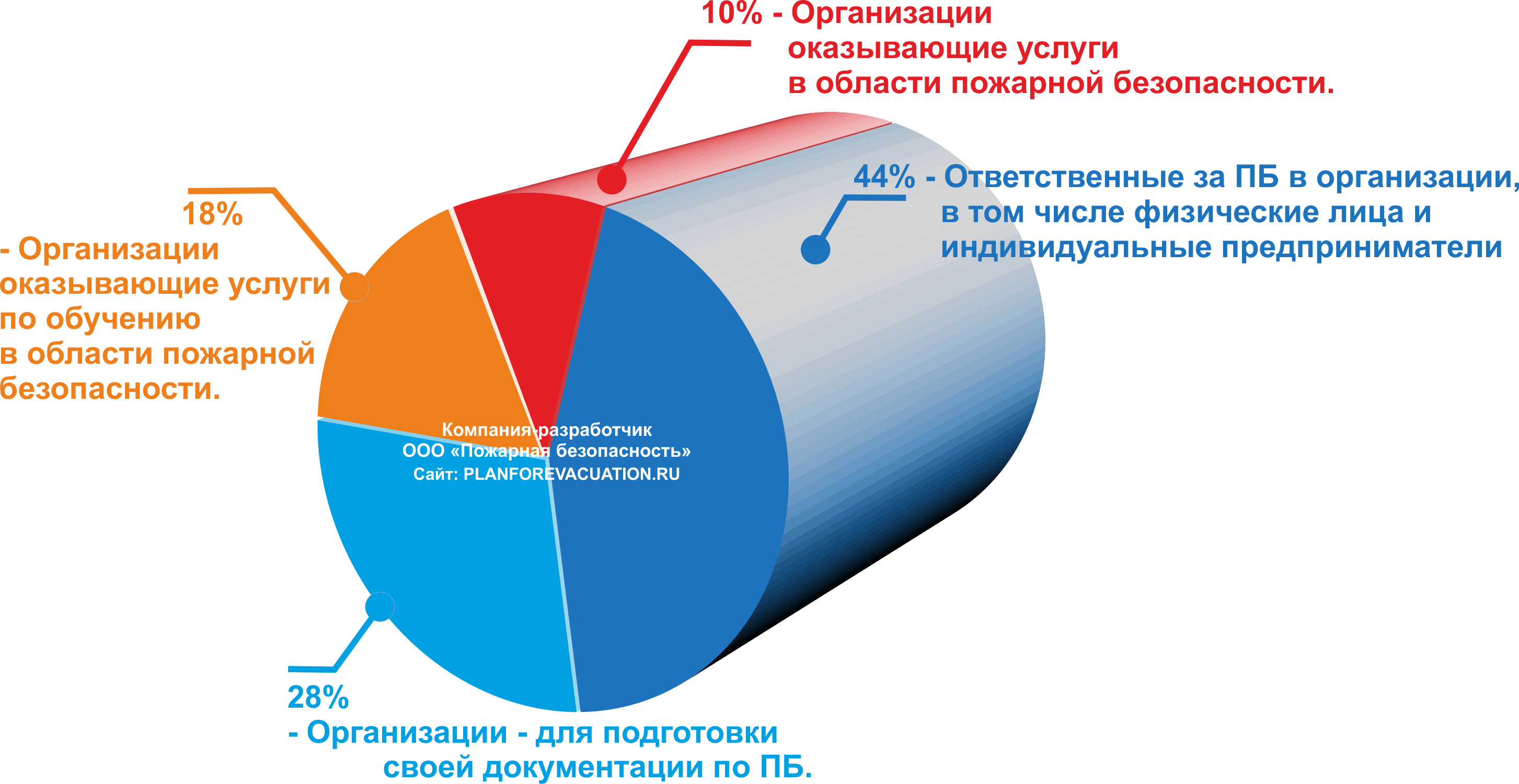 №п/пНаименованиеВ инструкциях, программах инструктажей, приказах заполнено все, что касается пожарной безопасности, содержания помещений КДЦ, хранения ТМЦ, эвакуации людей, действий руководителя,  работников КДЦ при пожаре, графики проведения инструктажей и т.д.Места для заполнения наименования организации или ИП, адреса КДЦ, Ф.И.О. руководителя, ответственного пропущены и обозначены нижней чертой _________ , либо изменен цвет шрифта. Документы редактируются в WordВ инструкциях, программах инструктажей, приказах заполнено все, что касается пожарной безопасности, содержания помещений КДЦ, хранения ТМЦ, эвакуации людей, действий руководителя,  работников КДЦ при пожаре, графики проведения инструктажей и т.д.Места для заполнения наименования организации или ИП, адреса КДЦ, Ф.И.О. руководителя, ответственного пропущены и обозначены нижней чертой _________ , либо изменен цвет шрифта. Документы редактируются в Word1ИнструкцииИнструкция о мерах пожарной безопасности в культурно-досуговом центре (доме культуры) 2018г. 24 стр.Инструкция "О пожарной безопасности, действиях при пожаре и эвакуации в культурно-досуговом центре (доме культуры)" Для размещения в помещениях Цветная А3 Инструкция о мерах пожарной безопасности в библиотеке культурно-досугового центра (дома культуры) 2018г. 18 стр.Инструкция о мерах пожарной безопасности в фондохранилище библиотеки культурно-досугового центра (дома культуры) 2018г. 11 стр.Инструкция "Действия при пожаре" для размещения в библиотеке культурно-досугового центра (дома культуры) 2018г. Цветная А3 Инструкция о мерах пожарной безопасности в музее культурно-досугового центра (дома культуры) 2018г. 18 стр.Инструкция о мерах пожарной безопасности в хранилище музея культурно-досугового центра (дома культуры) 2018г. 10 стр.Инструкция "Действия при пожаре" для размещения в музее культурно-досугового центра (дома культуры) 2018г. Цветная А3 Инструкция о мерах пожарной безопасности в спортивных секциях культурно-досугового центра (дома культуры) 2018г. 22 стр.Инструкция о мерах пожарной безопасности в административных помещениях культурно-досугового центра (дома культуры) 2018г. 22 стр.Инструкция о мерах пожарной безопасности, действиях при пожаре и эвакуации при проведении массовых праздничных мероприятий с участием детей в культурно-досуговом центре (дом культуры) 2018г. 7 стр.ИнструктажиГрафик проведения повторного противопожарного инструктажа с работниками ДК, КДЦ в 2018 году.Программа проведения вводного, первичного, повторного, внепланового, целевого противопожарного инструктажей с работниками ДК, КДЦ 2018 25 стр.Программа проведения вводного, первичного, повторного, внепланового, целевого противопожарного инструктажей с работниками библиотеки (отдельная в соответствии со спецификой деятельности) 2018 г. 25 стр.Программа проведения вводного, первичного, повторного, внепланового, целевого противопожарного инструктажей с работниками музея (отдельная в соответствии со спецификой деятельности) 2018 г. 26 стр.Программа проведения вводного, первичного, повторного, внепланового, целевого противопожарного инструктажей с работниками спортивной секции (отдельная в соответствии со спецификой деятельности) 2018 25 стр.ПриказыПриказ о проведении противопожарных инструктажей в КДЦ, ДК 2018г.Приказ о назначении ответственного за пожарную безопасность в культурно-досуговом центре и утверждении инструкций. 2018гПриказ о проведении тренировки по эвакуации при ЧС в КДЦ, ДК 2018ТренировкиПлан проведения учебной тренировки по эвакуации при ЧС в КДЦ, ДК 2018Табель обязанностей работников при проведении учебной тренировки по эвакуации при ЧС в КДЦ, ДКПамятки и знакиИнструкция - памятка для размещения в местах установки огнетушителей или на стендах"Правила использования огнетушителей" размер А4 для печати на любых цветных принтерах.Знак "Ответственный за ПБ и номер вызова пожарной охраны" цветной.Знак "Категория помещений" А4Знаки "Расстояние до водоисточника", "Расстояние до пожарного гидранта"Дополнительные инструкции, инструктажи по ПБИнструкции, инструктажи по ПБ в котельной на твердом топливе (для объектов с автономным отоплением)Инструкция о мерах пожарной безопасности в котельной (ТВ/Т) культурно-досугового центра (дома культуры) 2018г. 22 стр.Программа проведения вводного, первичного, повторного, внепланового, целевого противопожарного инструктажей с работниками котельной (отдельная в соответствии со спецификой деятельности) 2018 18 стр.Инструкция "Действия при пожаре в котельной" культурно-досугового центра (дома культуры) 2018г. Цветная А3 Для размещения в помещениях Инструкции, инструктажи по ПБ в гараже (для объектов с гаражами автотранспорта)Инструкция о мерах пожарной безопасности в гараже автотранспорта культурно-досугового центра (дома культуры) 2018г. 20 стр.Программа проведения вводного, первичного, повторного, внепланового, целевого противопожарного инструктажей с работниками гаража, водителями (отдельная в соответствии со спецификой деятельности) 2018 27 стр.Инструкция "Действия при пожаре в гараже" культурно-досугового центра (дома культуры) 2018г. Цветная А3 Для размещения в помещениях Инструкции, инструктажи по ПБ в кафе (для объектов с кафе, буфетом)Инструкция о мерах пожарной безопасности в кафе культурно-досугового центра (дома культуры) 2018г. 22 стр.Программа проведения вводного, первичного, повторного, внепланового, целевого противопожарного инструктажей с работниками кафе, буфета (отдельная в соответствии со спецификой деятельности) 2018 26 стр.Инструкция "Действия при пожаре в кафе" культурно-досугового центра (дома культуры) 2018г. Цветная А3 Для размещения в помещениях ЖурналыЖурнал учета первичных средств пожаротушения КДЦ, ДКЖурнал практической отработки эвакуации из помещенийЖурнал регистрации инструктажей по ПБ работников КДЦ, ДК.Акты (Основания п. 21, п. 55, п. 61 гл.1 Правил противопожарного режима в РФ)***Акт гидравлического испытания трубопроводов автоматической установки пожаротушения***Акт испытания пожарных гидрантов (водоемов) на водоотдачу***Акт испытаний внутреннего противопожарного водопровода***Акт обследования автоматических установок пожаротушения, пожарной сигнализации***Акт проверки состояния и условий эксплуатации огнезащитных покрытийЗаконодательство***Правила противопожарного режима в Российской Федерации с изменениями и дополнениями***Нормы пожарной безопасности "Обучение мерам пожарной безопасности работников организаций"***Федеральный закон от 22 июля 2008 г. N 123-ФЗ "Технический регламент о требованиях пожарной безопасности"***Федеральный закон от 21 декабря 1994 г. N 69-ФЗ "О пожарной безопасности"*** - бесплатные дополнительные материалыВ инструкциях, программах инструктажей, приказах заполнено все, что касается пожарной безопасности, содержания помещений КДЦ, хранения ТМЦ, эвакуации людей, действий руководителя,  работников КДЦ при пожаре, графики проведения инструктажей и т.д.Места для заполнения наименования организации или ИП, адреса КДЦ, Ф.И.О. руководителя, ответственного пропущены и обозначены нижней чертой _________ , либо изменен цвет шрифта. Документы редактируются в WordВ инструкциях, программах инструктажей, приказах заполнено все, что касается пожарной безопасности, содержания помещений КДЦ, хранения ТМЦ, эвакуации людей, действий руководителя,  работников КДЦ при пожаре, графики проведения инструктажей и т.д.Места для заполнения наименования организации или ИП, адреса КДЦ, Ф.И.О. руководителя, ответственного пропущены и обозначены нижней чертой _________ , либо изменен цвет шрифта. Документы редактируются в WordЭти документы можно приобрести на нашем сайтеЭти документы можно приобрести на нашем сайте1595 руб